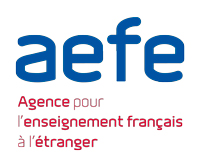 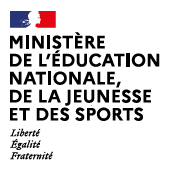 Formation AEFE-MENJS - Session 2021-2022Rapport individuelLe rapport dactylographié en times 12, interligne simple, de deux à trois pages, est à rédiger par le stagiaire dans un délai d’un mois après son retour dans sa résidence administrative et à adresser : À son chef ou sa cheffe d’établissement ; À son chef ou sa cheffe d’établissement et à l’inspecteur ou inspectrice de l’Éducation nationale en résidence, pour les professeurs du 1er degré.Le rapport s’inscrit dans la structure suivante :Apports de la formation AEFE-MENJS à votre pratique professionnelle compte tenu de votre parcours :En pédagogie (conduite de classe…)En didactique (programmes et savoirs disciplinaires)Transferts de connaissances et compétences que vous envisagez ou avez déjà expérimentés à partir du stageDans votre pratique de classeAvec les équipes de votre établissementProlongements du stage qui vous paraissent pertinentsCompétences que vous souhaitez approfondirMoyens envisagésNom et prénom : Établissement de rattachement :Ville et pays : Session de formation suivie :